秀水街（江涛路以东）道路项目绿化迁移方案一、工程概况秀水街（江涛路以东）道路项目（项目代码：2209-330114-89-01-820692）位于白杨街道，西起江涛路，东至规划道路。因项目施工建设，需迁移地块红线范围（根据《建设项目用地预审及选址意见书》用字第330114202200056号及附图）内现状苗木59株，由杭州市路桥集团股份有限公司负责迁移，其中31株迁移至江涛路东侧公园北侧，23株迁移至2850河公园，5株迁移至杭州篮球公园（德胜中路与秋实高架路交叉口西南侧）。二、苗木情况（一）苗木位置苗木位于秀水街（江涛路以东）公园、秀水街与江涛路交叉口东北角及秀水街K0+220—K0+320处南侧2850河公园内位置（附位置图）。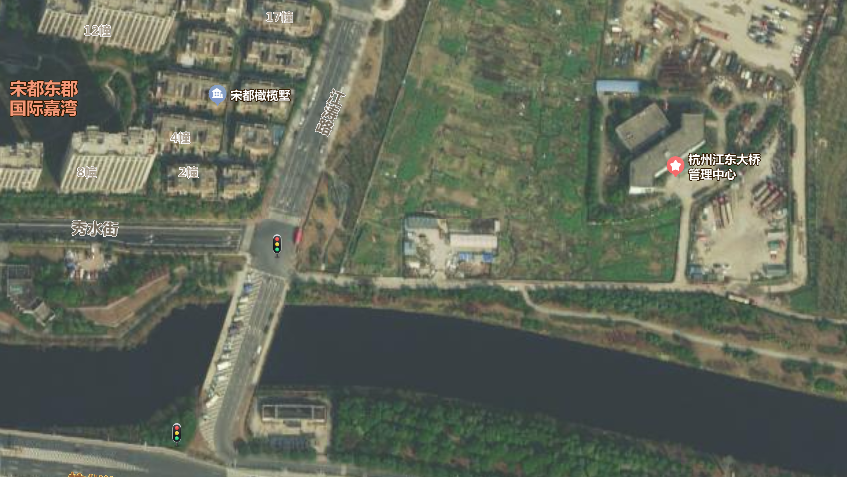 苗木现状（附现状图）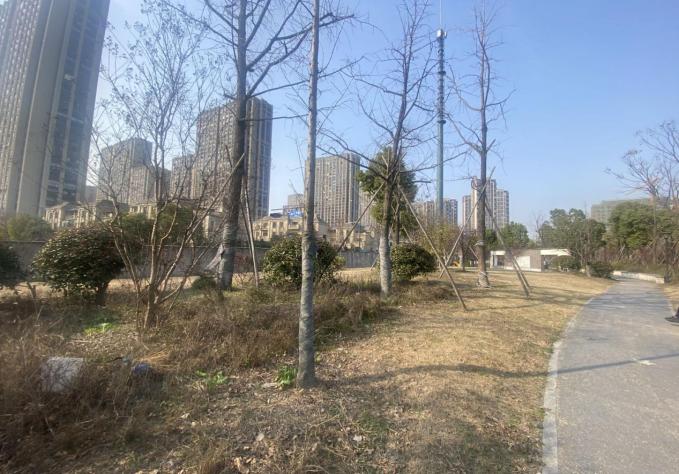 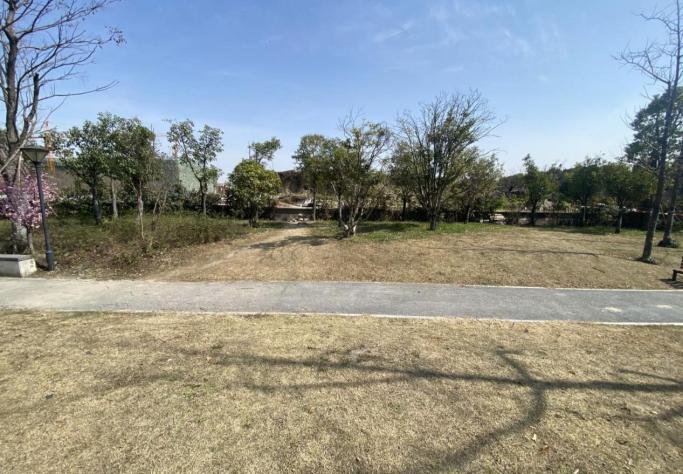 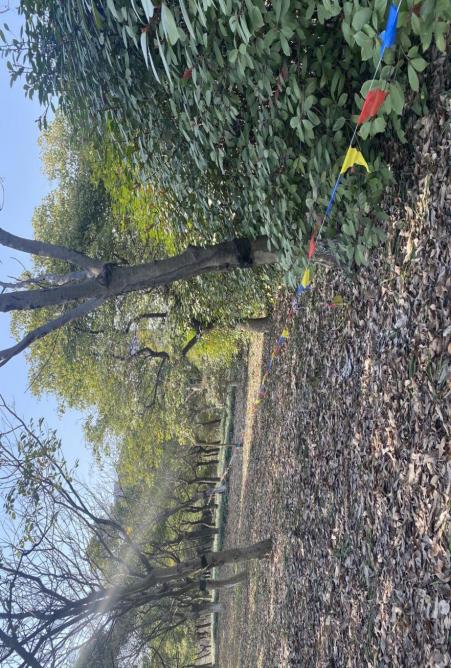 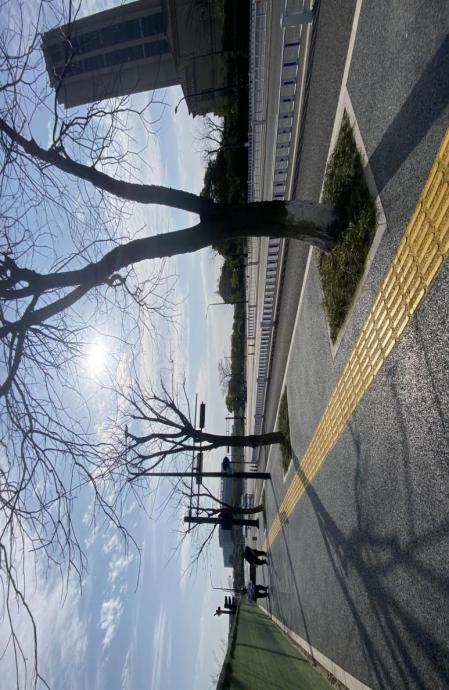 苗木明细(附苗木明细表)涉及迁移苗木59株，其中，无患子8株，大叶女贞树10株，香樟树19株，桂花4株，银杏7株，三角枫1株，丛生朴树1株，黄山栾树1株，红枫1株，紫薇3株，红梅4株。注：备注编号为财政大树编码。三、迁移内容1.基本要求：（1）由专人施工、专人养护、保证成活，死亡乔木按原规格补植。（2）文明施工，现场做好围挡。（3）施工前做好现场探勘，摸排地下管线情况，平整场地，挖穴过程中注意地下管线走向，遇地下异物做到“一探二试三挖”，不挖坏地下构筑物。2.施工前准备：准备物料、人员（8-10人）、吊机、挖机。3.具体实施：（1）场地平整：做好围挡、管线物探。（2）修剪：迁移树木应通过修剪调节树体水分平衡，促使迁移树木尽快恢复生长。修剪的形状以自然树形为主。（3）起苗：按原苗木土球大小进行撬挖，撬苗木时尽量用草绳包裹树干（绕干高度在1至2米）。挖掘冠幅较大的树木前应立好支柱，用钢管进行树身加固，支稳树木，防止树身折断和倾斜。（4）移栽种植：对苗木栽植进行定点，打记号及打坑，打坑直径参照苗木胸径及土球大小，一般坑位直径大于土球直径20-30cm，深度大于土球厚度5-10cm。在种植时，先在坑底填约150mm厚的表土，同时掺有机肥料作为底肥，并在底肥上覆盖一层土。栽带土球苗木时，应提草绳入坑摆好位置后放稳再剪断腰绳和草包，保持土球不松不散。栽植较大规格的常绿树或落叶乔木时，应立支柱对树体进行保护。栽后24小时内必及时浇上第一遍透水，第二遍水要连续进行，第三遍水在第二遍水5-10天后进行。（5）按属地主管部门要求实施养护标准。在养护期间，派2人专人进行浇水，根据天气情况和土壤水分状况以及苗木本身的需水量，适时浇水。移栽初期，苗木根系吸肥能力差，采用根外追肥，半个月左右一次，早晚各一次，根系萌发后，进行土壤施肥，要求薄肥勤施。为保持土壤的良好透气性，有利于根系的萌发，做好中耕松土，防止土壤板结。移栽后病虫防止以防为主，根据病虫害发生情况，适时对苗木进行病虫害防治。冬季封冻前浇足冻水，并清理苗木附近杂草，防火灾毁苗。经常巡逻值班，防止盗苗，发现死苗或缺苗，及时补栽。四、绿化恢复效果苗木迁移后，红线内绿地调整为道路用地。秀水街道路完工后，两侧人行道树池种植行道树，行道树品种为香樟树，数量116株，树池内种植沿阶草约212㎡。（附效果图）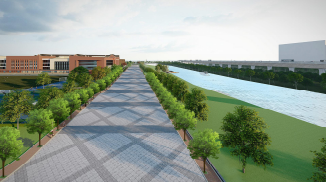 序号品种规格（cm）数量（株）备注迁移位置1无患子Φ15-183就近迁移至江涛路以东公园北侧2大叶女贞H350P150-30010就近迁移至江涛路以东公园北侧3桂花Φ15-18H450P35012009-07-F-010就近迁移至江涛路以东公园北侧4桂花Φ15-1812009-07-F-090就近迁移至江涛路以东公园北侧5桂花D10-152就近迁移至江涛路以东公园北侧6三角枫Φ261就近迁移至江涛路以东公园北侧7丛生朴树H500P3501就近迁移至江涛路以东公园北侧8银杏Φ271就近迁移至江涛路以东公园北侧9银杏Φ21-233就近迁移至江涛路以东公园北侧10红枫Φ101就近迁移至江涛路以东公园北侧11紫薇D9，P250H3503就近迁移至江涛路以东公园北侧12红梅H250P1504就近迁移至江涛路以东公园北侧13香樟Φ15-1818就近迁移至2850河公园14无患子Φ15-184就近迁移至2850河公园15无患子Φ51就近迁移至2850河公园16香樟Φ261已折价苗木迁移至杭州篮球公园17黄山栾树Φ28 H750P3001已折价苗木迁移至杭州篮球公园18银杏Φ15-173已折价苗木迁移至杭州篮球公园